Sztuka użytkowa – 29 marca 2021 rok.Dzień dobry.Dzisiaj proponuję wykonanie pisanek, które mogą znaleźć się na wielkanocnym stole. W tym celu należy ugotować jajka na twardo. Najlepiej poproście kogoś dorosłego o pomoc w wykonaniu tej czynności. Dla chętnych!Barwienie jajek w naturalny sposób. Jakie kolory możemy uzyskać, oto kilka pomysłów:żółty – kurkuma (1 łyżka)brązowy – kawa (1 łyżka)pomarańczowy – marchew (1 szklanka)Najpierw wybieramy kolor jaki chcemy uzyskać, następnie gotujemy szklankę ciepłej wody oraz barwnika. Dodajemy też łyżkę octu winnego, który utrwala kolor. Jajka należy moczyć w takiej wodzie przez kilkanaście minut. Im dłużej pozostają w wodzie z barwnikiem, tym uzyskują ciemniejszy kolor.Po ugotowaniu i wystudzeniu jajek pomalujcie je w kolorowe wzory. Na początku wzory możecie narysować ołówkiem następnie pokolorować farbami lub mazakami. Życzę ciekawych pomysłów i udanej zabawy.Katarzyna Pawluś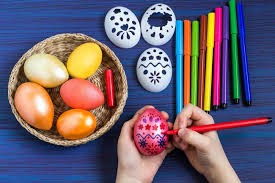 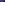 